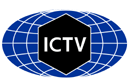 Part 1: TITLE, AUTHORS, APPROVALS, etcAuthor(s) and email address(es)Author(s) institutional address(es) (optional)Corresponding authorList the ICTV Study Group(s) that have seen this proposalICTV Study Group comments and response of proposerICTV Study Group votes on proposalSubmission datesICTV-EC comments and response of the proposerPart 2: NON-TAXONOMIC PROPOSALText of proposalPart 3: TAXONOMIC PROPOSALName of accompanying Excel moduleAbstractText of proposalCode assigned:2023.028DShort title: Correction of unintended errors in the ratified binomial name of three alphabaculovirus species (expedited proposal)Short title: Correction of unintended errors in the ratified binomial name of three alphabaculovirus species (expedited proposal)Short title: Correction of unintended errors in the ratified binomial name of three alphabaculovirus species (expedited proposal)van Oers MM monique.vanoers@wur.nlWageningen University & Research, the NetherlandsMonique M. van Oers Baculoviridae and Nudiviridae Study GroupI found typos in the new binomial names of three species in the genus Alphabaculovirus. This expedited proposal aims to correct that. Study GroupNumber of membersNumber of membersNumber of membersStudy GroupVotes supportVotes againstNo voteBaculoviridae and NudiviridaeChecked by Johannes JehleDate first submitted to SC Chair7 Aug. 2023Date of this revision (if different to above)N/A2023.028D.R.Correction_3_Alphabaculovirus.xlxsBy accident, the name of the intended species Alphabaculovirus crypeltasticae, derived from the host name Cryptophlebia peltastica, has a typing error in the epithet, and is currently spelled as crypeltasicae. We also ask correction of two other alphabaulovirus species’ epithets: altersperidanae and speridanae, which should read altersperidaniae and speridaniae, respectively.We ask the Proposal Secretary to start an "Expedite Procedure" to correct this obvious mistake in virus taxonomy.